Сумська міська радаVIІ СКЛИКАННЯ LXXVIII СЕСІЯРІШЕННЯвід 22 липня 2020 року № 7133-МРм. Суми	Розглянувши звернення юридичної особи, надані документи, враховуючи рекомендації постійної комісії з питань архітектури, містобудування, регулювання земельних відносин, природокористування та екології Сумської міської ради (протокол від 21.05.2020 № 193), відповідно до статті 12 Земельного кодексу України, керуючись статтею 25, пунктом 34 частини першої статті 26 Закону України «Про місцеве самоврядування в Україні», Сумська міська рада ВИРІШИЛА:	Унести зміни в графу 3 пункту 1 додатку 2 до рішення Сумської міської ради від 24 квітня 2019 року № 4969-МР «Про припинення та перехід права користування земельною ділянкою за адресою: м. Суми, вул. Леваневського, 2/1» стосовно надання в оренду земельної ділянки за адресою: м. Суми,                вул. Леваневського, 2/1 Товариству з обмеженою відповідальністю «Урса-Торг», а саме: слова «Землі промисловості, транспорту, зв’язку, енергетики, оборони та іншого призначення» замінити словами «Землі сільськогосподарського призначення», у зв’язку зі зверненням Товариства з обмеженою відповідальністю «Урса-Торг» та відповідно до відомостей з Державного земельного кадастру. Сумський міський голова                                                                     О.М. ЛисенкоВиконавець: Клименко Ю.М.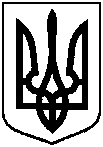 Про внесення змін до рішення Сумської міської ради від 24 квітня 2019 року             № 4969-МР «Про припинення та перехід права користування земельною ділянкою за адресою: м. Суми,                   вул. Леваневського, 2/1»